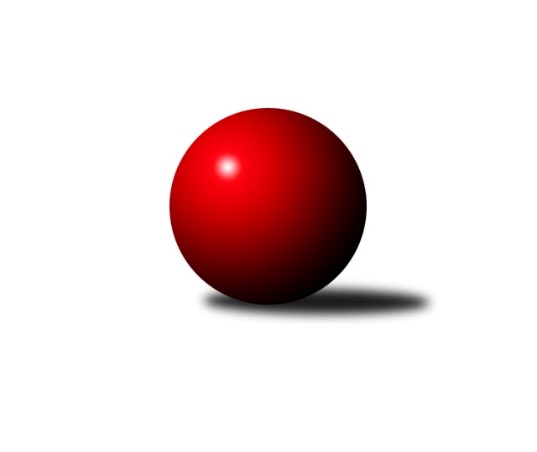 Č.14Ročník 2022/2023	16.2.2023Nejlepšího výkonu v tomto kole: 1747 dosáhlo družstvo: TJ Třebíč DKrajská soutěž Vysočiny B 2022/2023Výsledky 14. kolaSouhrnný přehled výsledků:TJ BOPO Třebíč B	- KK SCI Jihlava 	4.5:1.5	1607:1476	5.0:3.0	16.2.TJ Třebíč D	- TJ Nové Město na Moravě C	5:1	1747:1725	6.0:2.0	16.2.Tabulka družstev:	1.	TJ Třebíč D	12	9	0	3	48.0 : 24.0 	55.5 : 40.5 	 1625	18	2.	KK SCI Jihlava	11	7	0	4	35.5 : 30.5 	43.5 : 44.5 	 1614	14	3.	TJ Nové Město na Moravě C	11	6	0	5	39.0 : 27.0 	49.5 : 38.5 	 1609	12	4.	TJ BOPO Třebíč B	11	4	0	7	26.5 : 39.5 	37.0 : 51.0 	 1554	8	5.	TJ Start Jihlava B	11	2	0	9	19.0 : 47.0 	38.5 : 49.5 	 1547	4Podrobné výsledky kola:	 TJ BOPO Třebíč B	1607	4.5:1.5	1476	KK SCI Jihlava 	Ladislav Štark	 	 170 	 182 		352 	 0:2 	 366 	 	175 	 191		Jiří Chalupa	Daniel Malý	 	 217 	 206 		423 	 2:0 	 332 	 	162 	 170		Vladimír Dočekal	Pavel Šplíchal	 	 200 	 219 		419 	 1:1 	 419 	 	203 	 216		Svatopluk Birnbaum	Markéta Zemanová	 	 204 	 209 		413 	 2:0 	 359 	 	175 	 184		Miroslav Matějkarozhodčí:  Vedoucí družstevNejlepší výkon utkání: 423 - Daniel Malý	 TJ Třebíč D	1747	5:1	1725	TJ Nové Město na Moravě C	Marie Dobešová	 	 238 	 221 		459 	 2:0 	 404 	 	198 	 206		Libuše Kuběnová	Jiří Pavlas	 	 225 	 212 		437 	 2:0 	 425 	 	220 	 205		Aleš Hrstka	Petr Dobeš st.	 	 240 	 228 		468 	 2:0 	 458 	 	234 	 224		Karel Hlisnikovský	Martin Janík	 	 191 	 192 		383 	 0:2 	 438 	 	228 	 210		Katka Moravcovározhodčí:  Vedoucí družstevNejlepší výkon utkání: 468 - Petr Dobeš st.Pořadí jednotlivců:	jméno hráče	družstvo	celkem	plné	dorážka	chyby	poměr kuž.	Maximum	1.	Svatopluk Birnbaum 	KK SCI Jihlava 	443.85	299.7	144.1	4.7	4/5	(490)	2.	Daniel Malý 	TJ BOPO Třebíč B	433.30	285.6	147.7	4.4	5/5	(481)	3.	Marie Dobešová 	TJ Třebíč D	427.04	296.5	130.6	6.9	4/5	(496)	4.	Markéta Zemanová 	TJ BOPO Třebíč B	421.96	287.7	134.3	7.3	4/5	(462)	5.	Petr Picmaus 	TJ Třebíč D	420.90	296.1	124.8	6.6	5/5	(452)	6.	Zdeněk Toman 	TJ Třebíč D	420.58	284.9	135.7	5.7	4/5	(466)	7.	Karel Hlisnikovský 	TJ Nové Město na Moravě C	419.35	290.7	128.7	8.0	5/5	(458)	8.	Jiří Chalupa 	KK SCI Jihlava 	417.38	289.8	127.6	6.5	5/5	(477)	9.	Jiří Poláček 	TJ Start Jihlava B	413.44	287.4	126.0	5.2	4/4	(435)	10.	Nikola Vestfálová 	TJ Start Jihlava B	412.94	288.4	124.6	8.7	3/4	(454)	11.	Katka Moravcová 	TJ Nové Město na Moravě C	406.20	282.5	123.7	9.2	5/5	(446)	12.	Aleš Hrstka 	TJ Nové Město na Moravě C	404.83	288.4	116.4	9.2	5/5	(426)	13.	Libuše Kuběnová 	TJ Nové Město na Moravě C	393.21	285.1	108.1	8.9	4/5	(411)	14.	Miroslav Matějka 	KK SCI Jihlava 	392.15	283.5	108.7	11.2	5/5	(416)	15.	Anna Doležalová 	KK SCI Jihlava 	387.63	275.8	111.9	12.6	4/5	(421)	16.	Vladimír Dočekal 	KK SCI Jihlava 	386.25	269.6	116.6	10.6	4/5	(444)	17.	Marta Tkáčová 	TJ Start Jihlava B	385.70	274.0	111.7	11.2	3/4	(422)	18.	Tomáš Vestfál 	TJ Start Jihlava B	383.13	272.4	110.8	12.2	4/4	(437)	19.	Martin Janík 	TJ Třebíč D	381.56	268.7	112.9	11.4	4/5	(455)	20.	Zdeňka Kolářová 	TJ BOPO Třebíč B	380.63	272.9	107.8	12.3	4/5	(395)	21.	Jiří Pavlas 	TJ Třebíč D	375.21	265.6	109.6	13.4	4/5	(437)	22.	Ladislav Štark 	TJ BOPO Třebíč B	364.38	271.4	93.0	17.1	4/5	(390)	23.	Gabriela Malá 	TJ BOPO Třebíč B	361.00	259.4	101.6	13.6	4/5	(380)		Petr Dobeš  st.	TJ Třebíč D	447.25	306.0	141.3	6.0	2/5	(468)		Jaroslav Dobeš 	TJ Třebíč D	431.00	300.0	131.0	7.8	1/5	(451)		Pavel Šplíchal 	TJ BOPO Třebíč B	423.50	292.0	131.5	6.5	1/5	(428)		Michaela Šťastná 	TJ Start Jihlava B	408.00	268.0	140.0	6.0	1/4	(408)		Robert Birnbaum 	KK SCI Jihlava 	398.67	282.7	116.0	9.7	1/5	(418)		Petra Svobodová 	TJ Nové Město na Moravě C	386.63	275.4	111.3	8.6	2/5	(407)		Lucie Hlaváčová 	TJ Nové Město na Moravě C	380.00	257.0	123.0	9.0	1/5	(380)		Pavel Charvát 	TJ Start Jihlava B	376.50	268.0	108.5	13.5	2/4	(378)		František Kuběna 	TJ Nové Město na Moravě C	370.50	273.0	97.5	13.0	2/5	(397)		Dominika Štarková 	TJ BOPO Třebíč B	366.00	273.0	93.0	15.0	1/5	(366)		Daniel Kočíř 	TJ BOPO Třebíč B	308.50	238.0	70.5	26.0	2/5	(312)		Jiří Cháb  st.	TJ Start Jihlava B	265.90	200.3	65.6	30.5	2/4	(375)Sportovně technické informace:Starty náhradníků:registrační číslo	jméno a příjmení 	datum startu 	družstvo	číslo startu
Hráči dopsaní na soupisku:registrační číslo	jméno a příjmení 	datum startu 	družstvo	Program dalšího kola:15. kolo22.2.2023	st	17:00	TJ Nové Město na Moravě C - KK SCI Jihlava 				-- volný los -- - TJ Třebíč D	25.2.2023	so	14:30	TJ BOPO Třebíč B - TJ Start Jihlava B	Nejlepší šestka kola - absolutněNejlepší šestka kola - absolutněNejlepší šestka kola - absolutněNejlepší šestka kola - absolutněNejlepší šestka kola - dle průměru kuželenNejlepší šestka kola - dle průměru kuželenNejlepší šestka kola - dle průměru kuželenNejlepší šestka kola - dle průměru kuželenNejlepší šestka kola - dle průměru kuželenPočetJménoNázev týmuVýkonPočetJménoNázev týmuPrůměr (%)Výkon3xPetr Dobeš st.Třebíč D4683xPetr Dobeš st.Třebíč D109.2746810xMarie DobešováTřebíč D4598xDaniel MalýBOPO Třebíč B107.884237xKarel HlisnikovskýNové Město C4588xMarie DobešováTřebíč D107.174595xKatka MoravcováNové Město C4386xKarel HlisnikovskýNové Město C106.944582xJiří PavlasTřebíč D4372xPavel ŠplíchalBOPO Třebíč B106.864193xAleš HrstkaNové Město C4259xSvatopluk BirnbaumKK SCI Jihlava 106.86419